KURS DLA NAUCZYCIELI W RAMACH PROGRAMUEDUKACJA PRZEZ SZACHY W SZKOLEUczestnictwoMałopolski Związek Szachowy organizuje kurs podstawowy dla nauczycieli, który przygotowuje do nauczania szachów w szkole, w klasach 1-3. W kursie mogą wziąć udział nauczyciele dowolnego przedmiotu na podstawie zgłoszenia przez szkołę, w której aktualnie pracują lub inni nauczyciele, również ci pozostający aktualnie bez zatrudnienia, posiadający uprawnienia pedagogiczne (wymagana jest kserokopia uprawnień) po uiszczeniu opłaty za kurs. Nauczyciele nie muszą znać zasad gry w szachy.Miejsce i harmonogramI zjazd:	6,7,8.04.2018II zjazd:	13,14,15.04.2018III zjazd:	 20,21,22.04.2018Kurs odbędzie się w Krakowskim Szkolnym Ośrodku Sportowym al. Powstania Warszawskiego 6Ramowy czas trwania zajęć: piątek: 16:30-19:45, sobota, niedziela: 9:00-16:00OpłatyOpłata za kurs i materiały szkoleniowe wynosi 500 zł. Osoby legitymujące się minimum II kategorią szachową mogą być zwolnione z części szachowej. Osoby te płacą 250 zł (w tym materiały szkoleniowe).Opłatę za kurs należy uiścić przelewem na konto Małopolskiego Związku Szachowego: PKO BP S.A. I/O Kraków 63 1020 2892 0000 5902 0141 1297 do 25 marca 2018 r. W tytule przelewu proszę podać imię i nazwisko nauczyciela, nr szkoły oraz informację „Kurs dla nauczycieli Kraków”.Zgłoszenia i informacje:Zgłoszenia prosimy przysyłać na adres jan.kusina@gmail.com w terminie do 25 marca 2018 r.Do zgłoszenia proszę dołączyć dowód wpłaty oraz podać dane do faktury.Dodatkowych informacji udziela Jan Kusina: tel. 607-059-125e-mail: jan.kusina@gmail.com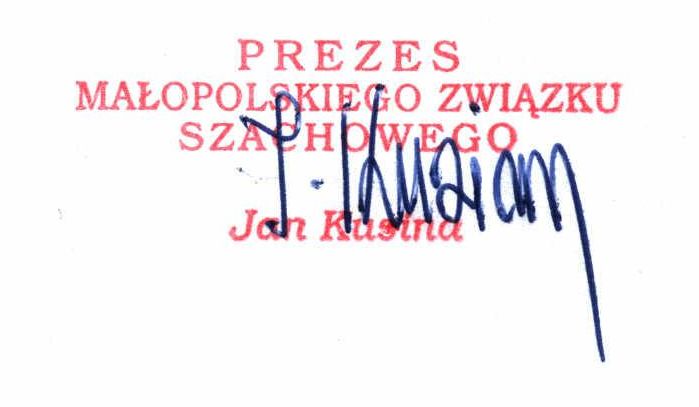 www.mzszach.krakow.pl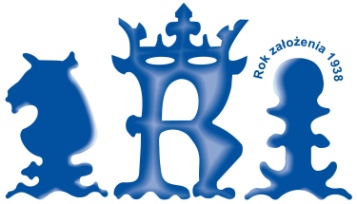 MAŁOPOLSKI  ZWIĄZEK  SZACHOWYPolska, 31-549 Kraków, al. Powstania Warszawskiego 6/65tel/fax+48-124114801, kom.+48-607059125, email:jkusina@mzszach.krakow.pl